Мастер – классПастуховой Валерии Валерьевны, учителя немецкого языка МАОУ СОШ № 12 г. Перми  «Современный урок в контексте реализации ФГОС: Урок немецкого языка в начальной школе. Портфель достижений»Актуализация. Постановка задач и целей. Цель: с помощью «Портфеля достижений» сформировать  положительную  мотивацию и устойчивый учебно-познавательный интерес к предмету «Немецкий язык», а также необходимые универсальные учебные действия и специальные учебные умения, что заложит основу успешной учебной деятельности по овладению немецким  языком на следующей ступени образования.Задача:  полученные результаты фиксировать посредством накопительной системы оценки в форме портфеля достижений.Гипотеза: Ребенок учится лучше и научится большему, когда он изучает то, что соответствует его  интересам, потребностям и возможностям, когда в процессе обучения он может активно использовать имеющийся у него личный опыт; если он может реализовать свои знания и опыт в активной деятельностиТренинг или разминка (активизация деятельности участникоПрием. «Buchstaben fühlen». «Почувствуй буквы» На спине у партнера рисуем буквы или слова на иностранном языке. Нужно отгадать, что это за слово или предложение. Демонстрация (отработка с участниками) основных элементов инновационного опыта в аспекте определенной проблематики. Совсем недавно была прекрасная пора, когда не надо делать уроки, писать диктанты, учить слова. Что же это за  время?Конечно, это лето, а вместе с этим и продолжительные летние каникулы.А для того, чтобы говорить о летних каникулах, нужно вспомнить, как образуется прошедшее время. Нарисуйте, пожалуйста, два цветка. Один цветок будет называться „sein“, другой „haben“. (слайд-шоу)   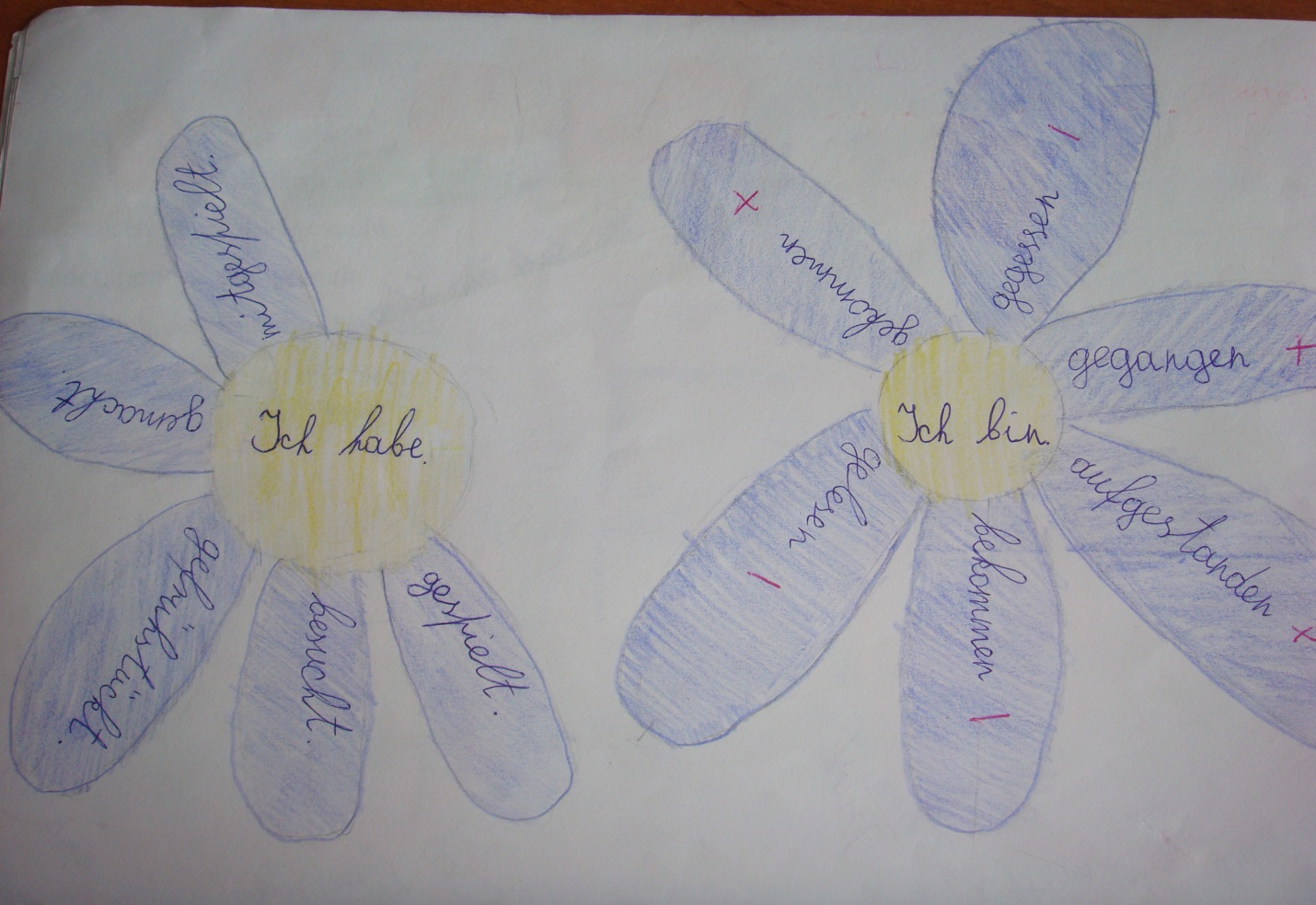 Какая картинка или предмет  у вас ассоциируются с летними каникулами? Представьте. Можно и нарисовать. 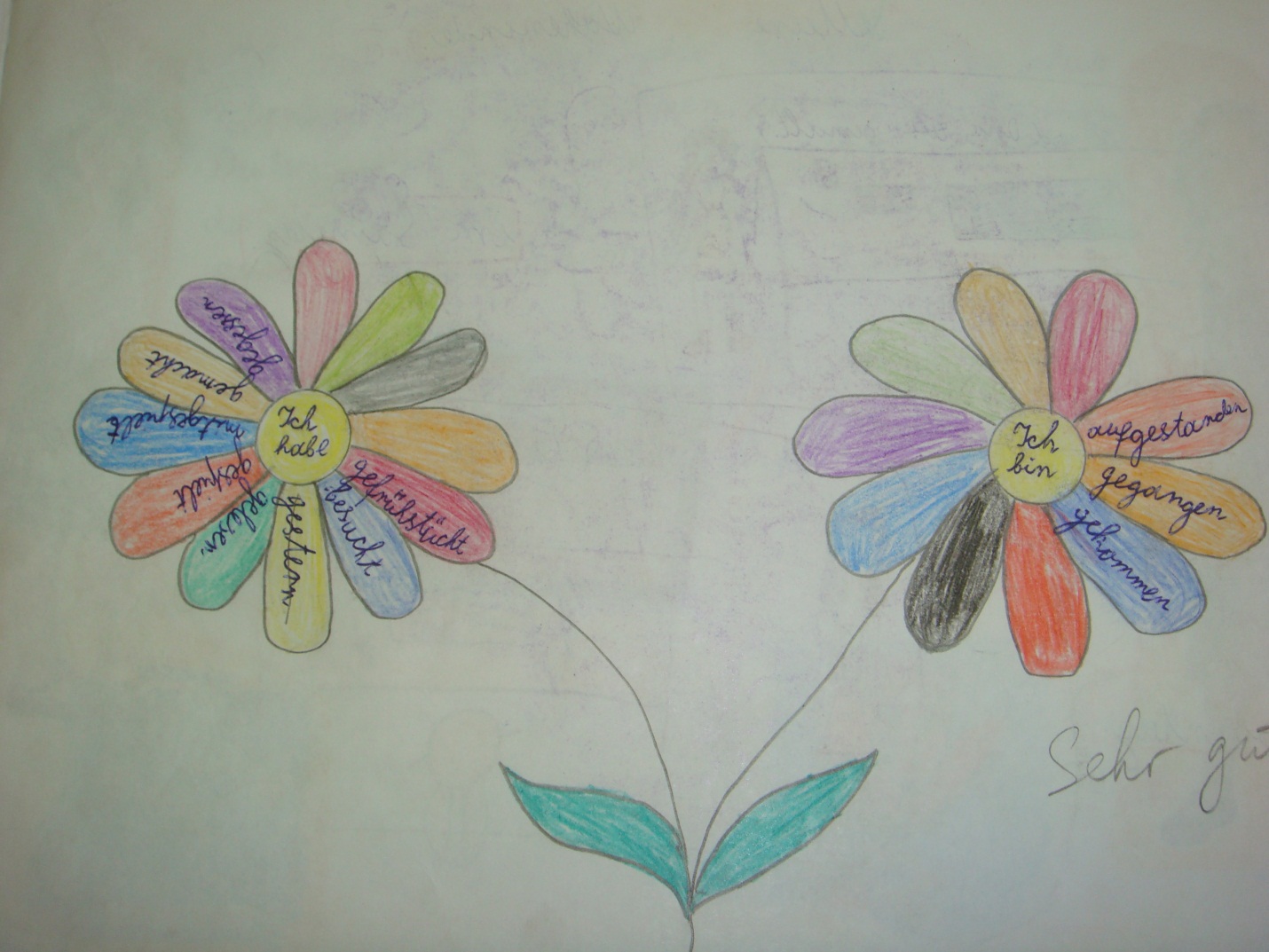 А теперь этот рисунок мы постараемся изобразить в форме рассказа в прошедшем времени. Вот что получилось у моих учеников. (Слайд-шоу фотографий работ учеников)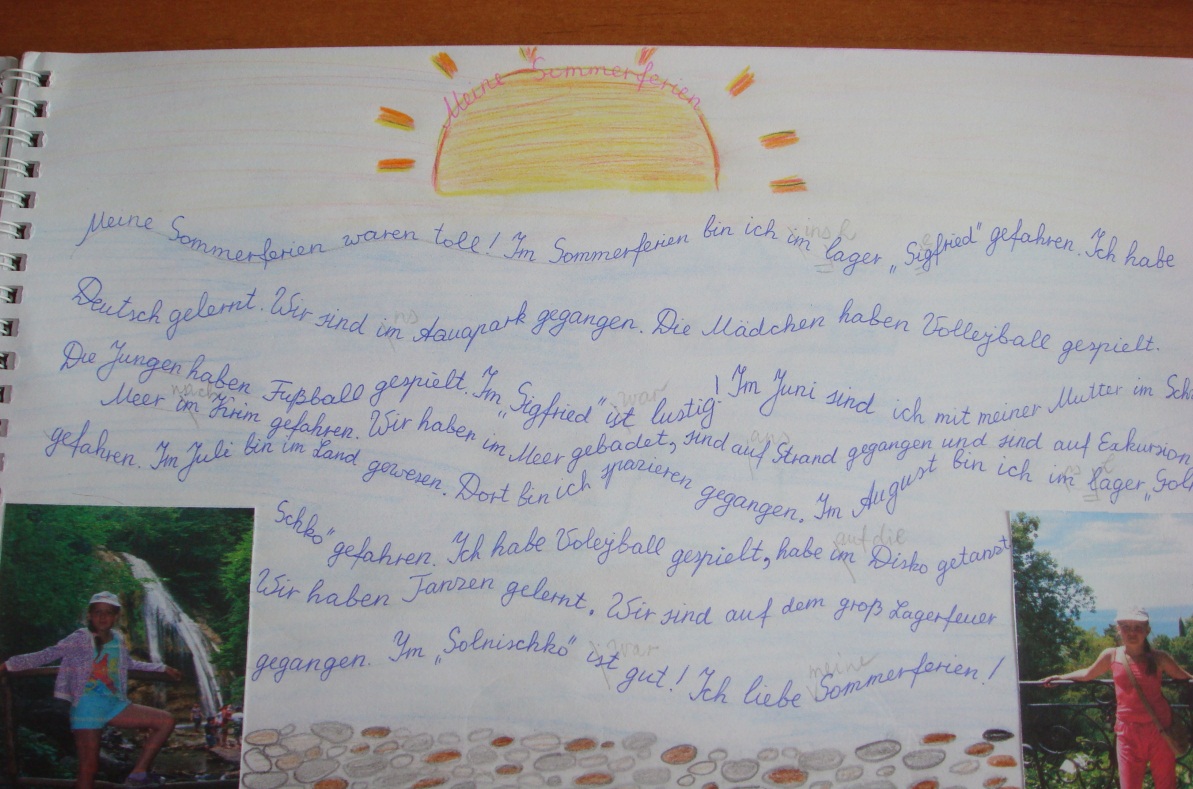 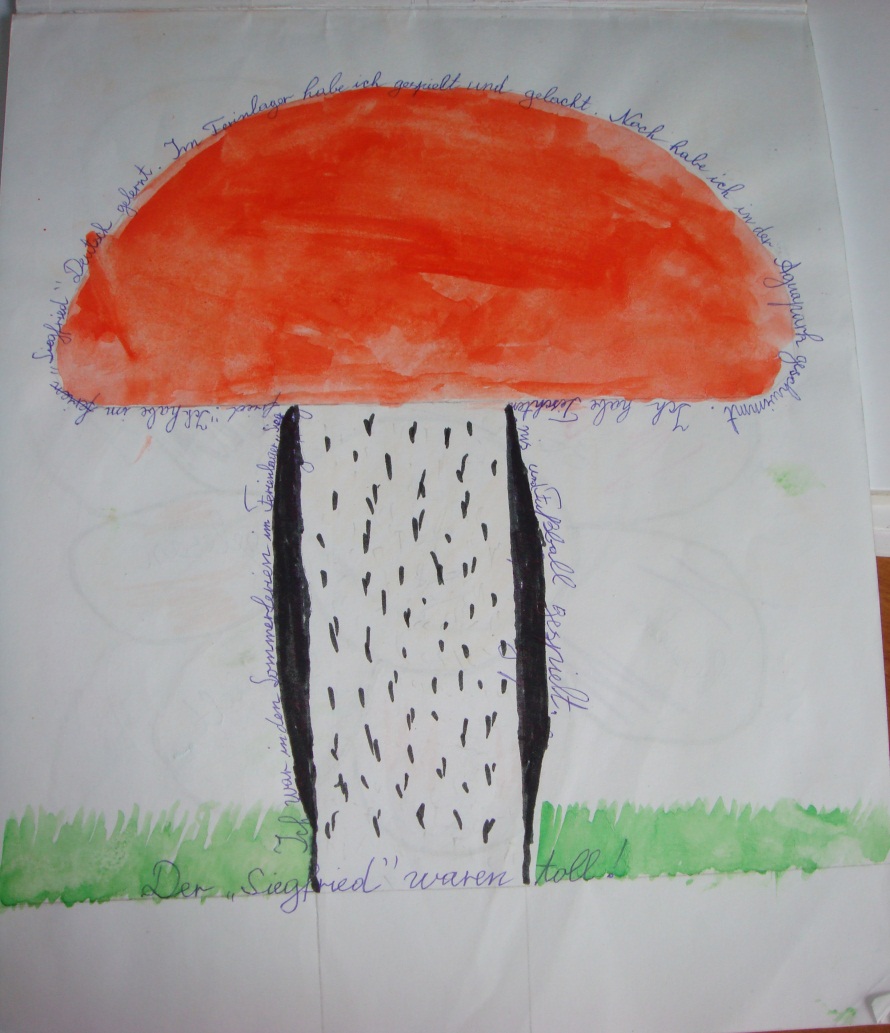 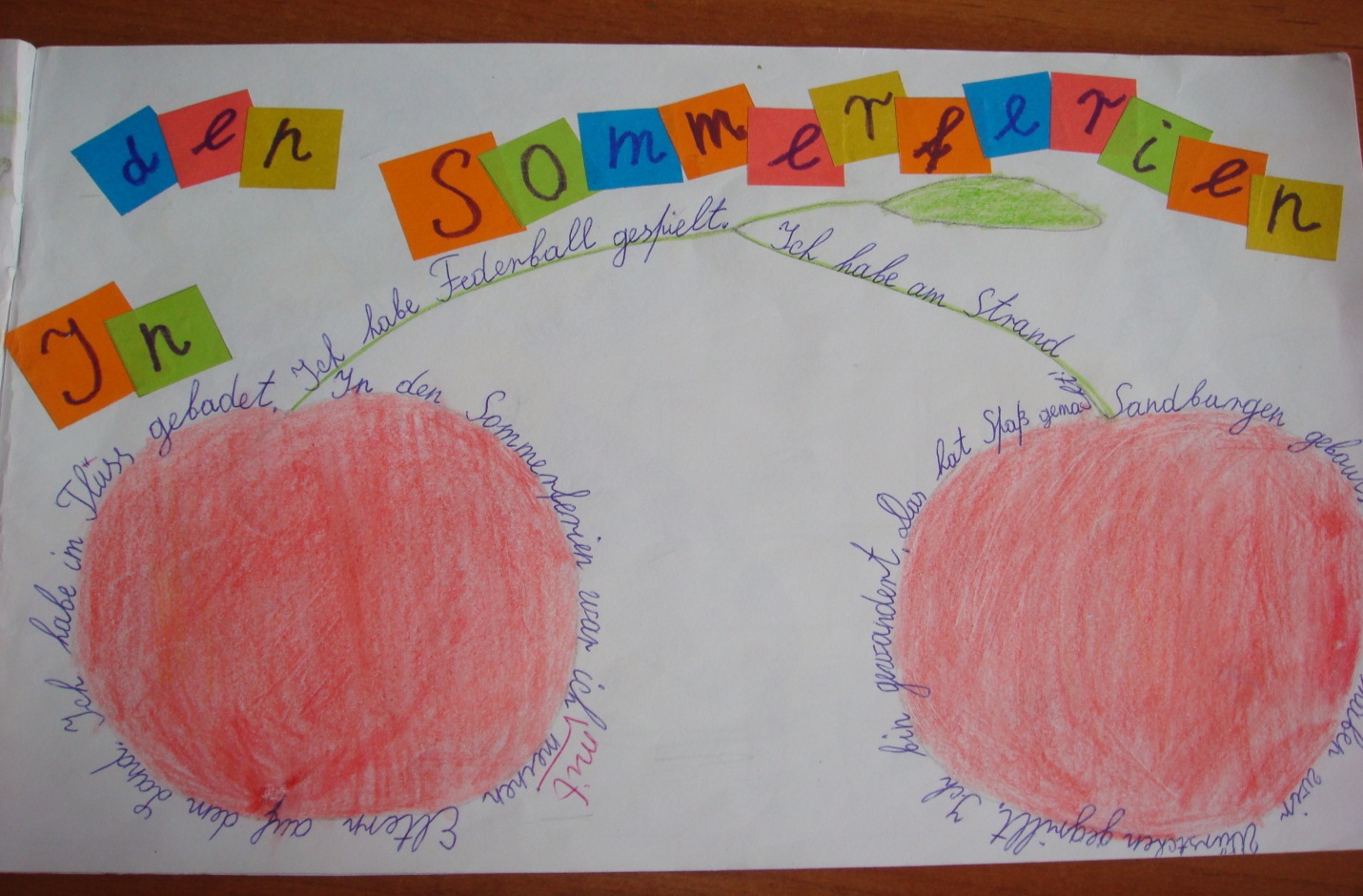 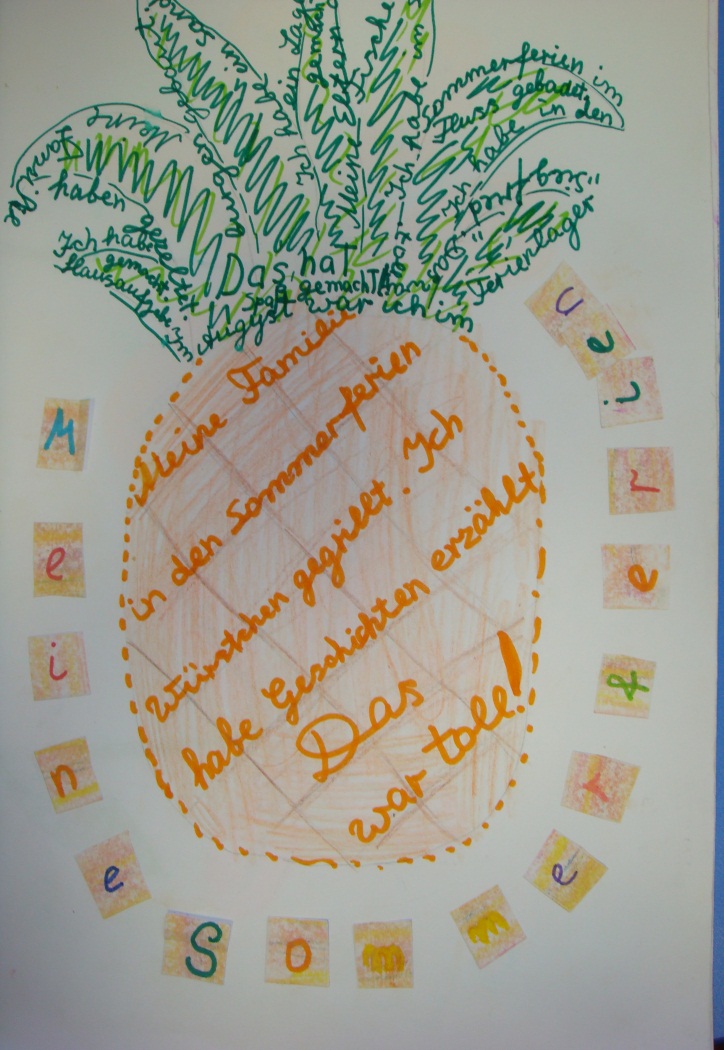 Обмен идеями с участниками мастер-класса. По теме «Игрушки» можно составить фиктивную историю. Например,  «Я-Кукла».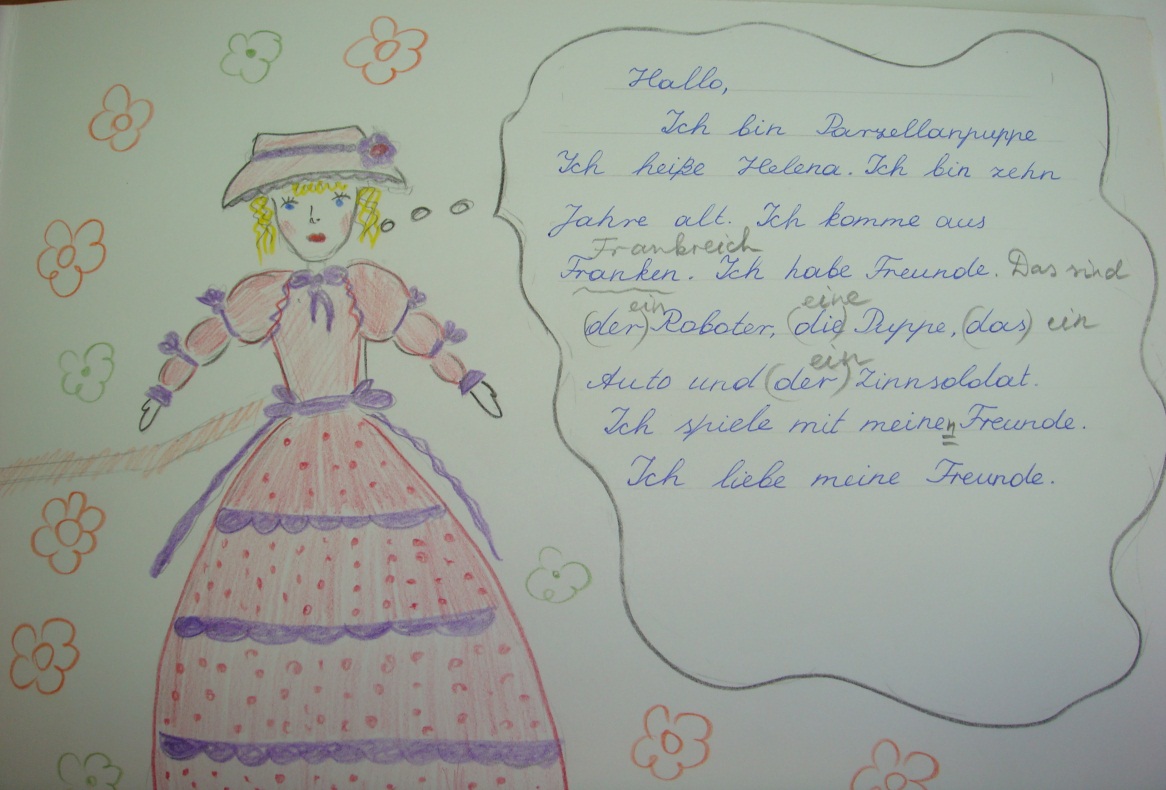 Другим, не менее интересным приемом, является работа по написанию собственного    стихотворения с элементами визуализации. 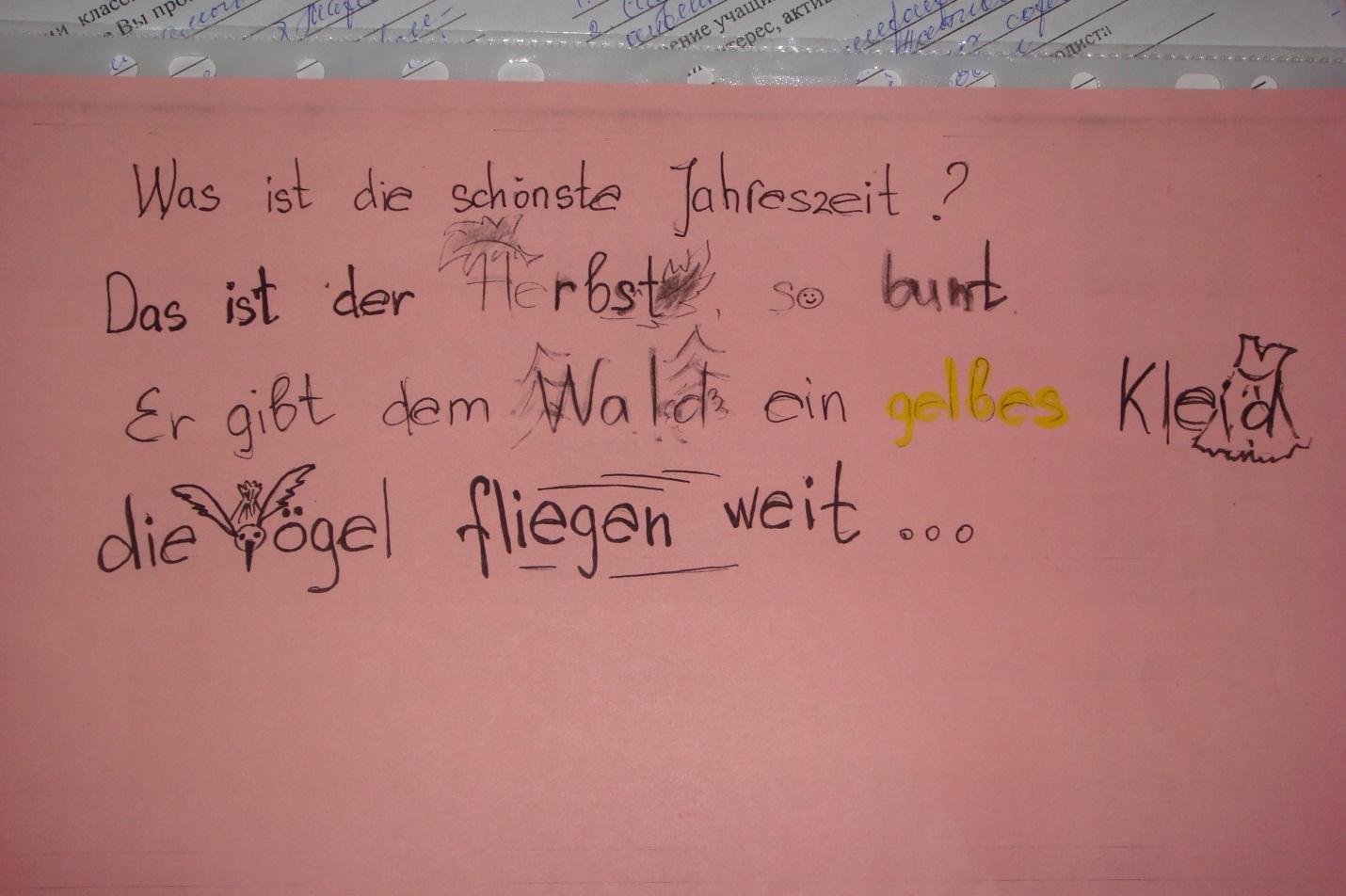 5. Рефлексия результативности мастер-класса в соответствии с заявленной тематикой.